Template for Case Studies Please fill in the template below. Note: the maximum word count is 1,000 words. CountryPlease specify the country: _________________________________Please indicate whether the case study applies to the national, subnational or local level. Please tick the relevant box.national level       subnational level      local level                SDG addressedThe case study must address at least one of the SDGs under in-depth review. Please tick the relevant box(es).Please list any other SDGs that are addressed (for the full list of SDGs click here).TitlePlease provide a title that reflects the core issues addressed in your case study. SummaryPlease briefly summarise the objective of the case study and the approach chosen (max 200 words).BackgroundPlease elaborate on the specific situation and what problem you sought to address (max 100 words). Strategy  Please discuss the standards you used to address the problem. Results and impact Please elaborate on the specific impact of the standards. Preferably, summarise the results in bullet points.Challenges and lessons learned Please identify challenges encountered during the implementation of the standards and the lessons learned.Potential for ReplicationPlease elaborate on whether the concrete experience is replicable in other locations or contexts.ContactName:Organisation:Please indicate, if you do not wish your contact details to be published in the compiled document. The document will be published on our website. Please bear in mind, however, that other stakeholders might wish to contact you to replicate the case study.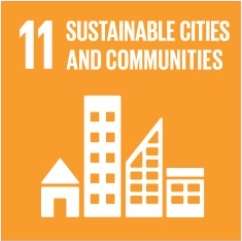 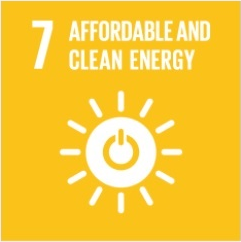 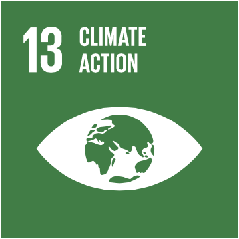 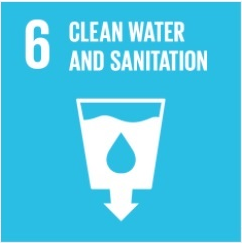 